Приложение 5   Форма отчета крейсерской яхты класса «Л-6» об участии в дальнем плаванииСанкт-Петербургская региональная  физкультурно-спортивная общественная организация   «Ассоциация крейсерско-гоночных яхт класса «Л-6»
ИНН 7801269729, КПП 780101001, ОГРН 1107800002793
199106, Россия, Санкт-Петербург, Шкиперский проток д.12
post@l6class.ru 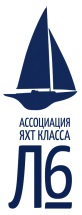 О Т Ч Е ТКрейсерской яхты «Л-6» об участии в дальнем плаванииНазвание яхты: ____Номер на парусе:_________Водоизмещение (т): _______Площадь парусности (м2):______________________________Дополнительные сведения:_____________________________Плавание проведено яхт-клубом: ________________________Характер плавания: Цели плавания:  Участники плавания:Общий маршрут плавания с перечнем всех пунктов захода: Примечания (промежуточные стоянки, тип перехода):Протяженность по ГК ____миль. Сроки плавания:  с              2020г. по        2020г.Отчет составил капитан яхты   _____________  /__________/         “____”____________2020г.Результаты плавания рассмотрены и утверждены на заседании Главной судейской коллегии заочного соревнования по дальним плаваниям Ассоциации яхт класса «Л-6»Протокол №  ______ 	от      «  »          2020  г.Главный  судья                          ____________ (фио)Главный  секретарь                   ____________ (Дьякова Е.В.)№Фамилия, Имя, ОтчествоГодрожд.КвалификацияДолжностьна яхтеПримечание№Переходы или этапыЧисло, месяц, часЧисло, месяц, часПройдено мильПройдено мильЗатрач. врем.(час)Затрач. врем.(час)Vср.по ГК, узлыПримечание№Переходы или этапыотходаприходапоГКпо прокл.находунастоянкеVср.по ГК, узлыПримечание1234567891011121314ВСЕГО…ВСЕГО…ВСЕГО…Vср по ГК без учета времени стоянок, узVср по лагу без учета времени стоянок, узVср по ГК с учетом времени стоянок, узVср по лагу с учетом времени стоянок, уз